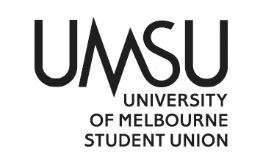 University of Melbourne Student UnionMeeting of the Clubs & Societies CommitteeConfirmed Minutes 99:30 am Thursday May 12, 2022Meeting 8/22Location: C&S Office & ZoomOpened at 9:32 am by Eleanor Cooney HuntProcedural MattersElection of ChairMotion 1: To elect myself as chair.Mover: Eleanor Cooney Hunt		Seconder: Kimberly NgCWDAcknowledgement of Indigenous OwnersAcknowledgedAttendanceCommittee: Kimberly Ng, Eddie Biggs, Imke Pansegrouw, Bella Henry, Jack FinlayOB: Eleanor Cooney Hunt, Benito Di BattistaStaff: Fiona SandersAbsent: Ethan Yuen, Rachel KirbyGrant speaking rights to Coordinator (Standing Order 21.2)Motion 2: To grant speaking rights to the CoordinatorMover: ChairCWDApologies Ethan Yuen, Rachel Kirby, Benito is going to be lateProxies NilMembershipNo changesAdoption of AgendaMotion 3: To adopt the AgendaMover: ChairCWDRatify Previous MinutesApril 29, 2022Motion  4: To ratify the minutes from April 29.Mover: ChairCWDConflict of interestsMatters Arising from the MinutesDisciplineHealthy Eating & Nutrition SocietyJack Finlay arrived at 9:36 amMotion 5: To uphold the petition to place Healthy Eating and Nutrition Society on probation for 12 months for breaching OHS responsibilities (R6.1.s) and for failing to comply with the Regulations (6.1.a (7.3.4.d)).Mover: ChairFor: 4	Abstention: 1 CarriedMandarin Language ClubCorrespondence consideredMotion 6: To uphold the petition to place Mandarin Language Club on probation for 12 months for failure to comply with direction of C&S Committee to hold an SGM to elect a Treasurer and submit papers (R6.1.h)Mover: ChairFor: 4	Abstention: 1 CarriedMotion 7: To uphold the petition to suspend grants of Mandarin Language Club until they have a Treasurer or for 6 months failure to have a treasurer (contravenes own constitution R6.1.d).Mover: ChairFor: 4	Abstention: 1 CarriedRegulation reviewCEO to review soonWellbeing Training & Camp Training Development/ReviewUMSU’s Sexual harm Response Coordinator is developing a training module for prevention of SA/SH, general and camp specificLooking for facilitators: Jack Finlay, Kimmy Ng, Eddie Biggs indicated interestBenito Di Battista arrived at 9:47 amQuote & specifications for externally produced well-being training has come back at close to $20,000, include document in next set of papers.Faculty clubs to get back to Fiona about the merit of the medics programEllie Cooney Hunt cedes the chair to Benito Di Battista Other Training:Canvas subjectNo action, deferRebate SchemeFiona has made an application form and sent it out. Have had a few applications.Bank Signatory Handover 2021-22Fiona has written to them, defer reporting to next meeting.Camp COVID planning frameworkDiscussion of changes in government regulation to be taken into account, Eddie to review.New Club progressLots of IGMs – keep on signing up earlier to RO.Jack Finlay left at 10:03 pmMMA Thursday 25th, 1pmStar Wars – have not confirmed constitutionLate COVID approvalsDeferAwards NightCatering quote has been received, waiting for AV MelbourneEllie to make BudgetTicket should cover food, C&S cover other stuffOB ReportsEllie Cooney HuntAlso ,mentioned that at Students Council it was raised to looking at more staffing in the department. Motion 8: To accept the OB report.Mover: ChairCarriedCorrespondenceCMG Postering ComplaintArabic Language Society complaintBoth pieces of correspondence are complaints about Socialist Alternative’s monopolisation of the poster bollards ACTION: OBs to write to SALTGrantsMotion 9: Approve CSF17026 on the condition that certificate of currency is providedMover: ChairFor: 3 	 	Abstained: 1CarriedMotion 10: To approve CSF17081 with the off campus exemptionMover: ChairFor: 3		Abstained: 1CarriedMotion 11: To reject 16949 as it is not a members event, approve 16951 & 16950.Mover: ChairFor: 2 		Abstained: 2CarriedMotion 12: To reject the food purchase and approve the transportation cost and machine hie for 16957 & 16958Mover: ChairCWDMotion  13: To accept all the grant recommendations.Mover: ChairCWDOther BusinessSouthbank Clubs BallEllie proposed a collaboration with the Southbank dept, Music Students Society and another Southbank clubs. Discussion of appropriateness of C&S department funding an event. Ethan Yuen arrived at 10:41 amCommittee members suggested to run a clubs day at SouthbankDiscussion of Commencement – C&S were not invited / had no details about the Southbank ceremony.8.2 WinterFest Committee interest in having live music performances.Union House takeover, over two days. Next Meeting (9:30 am Friday 27 May)NotedCloseClose Meeting 11:01 amName Conflicts of Interest declaredBenito Di BattistaPirates, Mechanical Engineering Students Society, Cider Appreciation SocietyEleanor Cooney HuntStudent Exchange Society, Women in Commerce and Politics, Cider Appreciation SocietyRachel KirbyRing of Choir, Fantasy and Science Fiction Appreciation SocietyEthan YuenApollo Music Society, Civil and Structural Society, Engineers Australia, Embrace EducationImke PansegrouwStudent Exchange SocietyEdward BiggsArts Students Society, Jack FinlayScience Students Society, Australian Music Appreciation SocietyKimberley NgEurovision Social Club, Engineering Music Society, French ClubBella HenryTransit Riders Alliance for Melbourne Students, Women in Commerce and Politics, Genetics SocietyGrant Reference NumberClubGrant TypeEvent DateRecommendationCSF16984ASEAN Students of Melbourne UniversityFunction20/05/2022Approve on the condition that sufficient purchasing details are providedCSF17033Japanese ClubPurchases & Hiring (Events)16/05/2022ApproveCSF17031Japanese ClubFunction16/05/2022ApproveCSF17014Friends of Unnatural LlamasFunction09/05/2022Approve at 50% CSF16976Friends of Unnatural LlamasFunction02/05/2022Approve at 50% CSF16983Finance Student AssociationPurchases & Hiring (Events)28/04/2022RejectCSF17050Students of Royal MelbourneFunction26/05/2022Approve on the condition that off campus exemption is applied for CSF16979Wildlife Conservation SocietyPurchase (Other)ApproveCSF17068Bubble Tea SocietyFunction19/05/2022Approve on the condition that a venue booking is madeCSF17049Lebanese Students SocietyFunction20/05/2022Approve on the condition that a venue booking is madeCSF17045Mathematics & Statistics SocietyPurchases & Hiring (Events)27/05/2022Approve on the condition that a venue booking is madeCSF17044Mathematics & Statistics SocietyFunction27/05/2022Approve on the condition that a venue booking is madeCSF17032New Zealand Students SocietyFunction27/05/2022Approve on the condition that a venue booking is madeCSF17029OmniSci MagazineFunction20/05/2022Approve on the condition that a venue booking is madeCSF17074StartUp Link UnimelbPurchases & Hiring (Events)26/05/2022Approve on the condition that a venue booking is madeCSF16838Women* in Science and Engineering (W.I.S.E.)Function19/05/2022Approve on the condition that a venue booking is madeCSF17019Greens ClubFunction21/05/2022Approve all Off Campus Exemptions en blocCSF17036Very Special Kids SocietyFunction20/05/2022Approve all Off Campus Exemptions en blocCSF17006Mechanical Engineering Student SocietyFunction19/05/2022Approve all Off Campus Exemptions en blocCSF17020Catholics of One Spirit Down UnderFunction20/05/2022Approve all Off Campus Exemptions en blocCSF17021Catholics of One Spirit Down UnderFunction27/05/2022Approve all Off Campus Exemptions en blocCSF17073AIESEC in MelbourneFunction23/05/2022Approve on the condition that CSEP, SFH cert from an exec, sufficient SFH plan submitted and venue booking is made.CSF17069AIESEC in MelbourneFunction19/05/2022Approve on the condition that CSEP, SFH cert from an exec, sufficient SFH plan submitted and venue booking is made.CSF16998Computing and Information Systems Students AssociationFunction16/05/2022Approve on the condition that location of the event is same location as venue booking CSF17041Myanmar Student AssociationPurchases & Hiring (Events)31/05/2022Approve Goodie Bags on the condition that sufficient purchasing details are provided and reject Food (club may resubmit Function grant for Food)CSF17040Myanmar Student AssociationPurchases & Hiring (Events)19/05/2022Approve as Function on the condition that sufficient SFH plan is provided with exec SFH cert. CSF17009Wildlife Conservation Society Excursions31/05/2022Approve on the condition that excursion is approvedCSF16946Habitat for HumanityPurchases & Hiring (Events)14/05/2022Reject as Duplicate, approving only one grant for boat hire (16945)CSF16971Social Impact Investment FundPurchase (Other)Approve on condition that availability of subscription will be made to all members CSF16883Banking on WomenFunction17/05/2022Approve on condition that event receives COVID safe approval CSF17034Environmental Engineers SocietyFunction24/05/2022Approve on condition that current cert of currency is providedCSF17022Macedonian Students SocietyFunction17/05/2022Approve on condition that a valid SFH cert from an exec is suppliedCSF17004Mechanical Engineering Student SocietyFunction05/05/2022rejectCSF17065Catholic SocietyFunction09/05/2022rejectCSF16942Australian Music Appreciation SocietyFunction13/05/2022Approve at 50% on the condition that a venue booking is madeCSF16972Classics and Archaeology SocietyPurchases & Hiring (Events)05/05/2022rejectCSF16987Youth Charity SocietyFunction11/05/2022rejectCSF16968Youth Charity SocietyFunction04/05/2022rejectCSF16941Data Science Student SocietyPurchases & Hiring (Events)03/05/2022rejectCSF16940Data Science Student SocietyFunction03/05/2022rejectCSF16939Data Science Student SocietyFunction04/05/2022rejectCSF17005Mechanical Engineering Student SocietyFunction12/05/2022rejectCSF16989Potter HeadsPurchases & Hiring (Events)12/05/2022rejectCSF16981Potter HeadsPurchases & Hiring (Events)12/05/2022rejectCSF16991Vietnamese Students' AssociationFunction10/05/2022rejectCSF16964Oxfam GroupPurchases & Hiring (Events)12/05/2022rejectCSF16975Urban CollectiveFunction11/05/2022rejectCSF17067Catholic SocietyFunction23/05/2022Approve on the condition that SFH certificate from exec is provided.CSF17066Catholic SocietyFunction16/05/2022Approve on the condition that SFH certificate from exec is provided.CSF17038Apollo Music SocietyPurchases & Hiring (Events)27/05/2022Approve on the condition that a SFH plan is provided for the food preparation that occurs outside of the eventCSF16962Indian ClubFunction19/05/2022Approve on the condition that sports insurance is confirmed, sufficient purchasing details are provided, UMSU logo is present at event.CSF17030Australian South Asian Healthcare SocietyFunction25/05/2022Approve on the condition that venue booking is made and safe food handling plan is providedCSF17072Hong Kong Students AssociationFunction26/05/2022Approve on the condition that venue booking is made and safe food handling plan is providedCSF17071Hong Kong Students AssociationFunction23/05/2022Approve on the condition that venue booking is made and safe food handling plan is providedCSF17070Hong Kong Students AssociationFunction19/05/2022Approve on the condition that venue booking is made and safe food handling plan is providedCSF16999Hong Kong Students AssociationFunction16/05/2022Approve on the condition that venue booking is made and safe food handling plan is providedCSF17075StartUp Link UnimelbFunction26/05/2022Approve on the condition that venue booking is made and safe food handling plan is providedCSF16852Tabletop Gaming SocietyFunction14/05/2022Approve on the condition that venue booking is made and SFH cert from exec is provided.CSF17104Overseas Christian Fellowship Purchases & Hiring (Events)16/06/2022Approve on the condition that venue booking is made and safe food handling plan is sufficiently completedCSF17103Overseas Christian Fellowship Purchases & Hiring (Events)15/06/2022Approve on the condition that venue booking is made and safe food handling plan is sufficiently completedCSF17102Overseas Christian Fellowship Purchases & Hiring (Events)14/06/2022Approve on the condition that venue booking is made and safe food handling plan is sufficiently completedCSF17101Overseas Christian Fellowship Purchases & Hiring (Events)13/06/2022Approve on the condition that venue booking is made and safe food handling plan is sufficiently completedCSF17100Overseas Christian Fellowship Purchases & Hiring (Events)09/06/2022Approve on the condition that venue booking is made and safe food handling plan is sufficiently completedCSF17099Overseas Christian Fellowship Purchases & Hiring (Events)08/06/2022Approve on the condition that venue booking is made and safe food handling plan is sufficiently completedCSF17098Overseas Christian Fellowship Purchases & Hiring (Events)07/06/2022Approve on the condition that venue booking is made and safe food handling plan is sufficiently completedCSF17097Overseas Christian Fellowship Purchases & Hiring (Events)06/06/2022Approve on the condition that venue booking is made and safe food handling plan is sufficiently completedCSF17096Overseas Christian Fellowship Purchases & Hiring (Events)02/06/2022Approve on the condition that venue booking is made and safe food handling plan is sufficiently completedCSF17095Overseas Christian Fellowship Purchases & Hiring (Events)01/06/2022Approve on the condition that venue booking is made and safe food handling plan is sufficiently completedCSF17094Overseas Christian Fellowship Purchases & Hiring (Events)31/05/2022Approve on the condition that venue booking is made and safe food handling plan is sufficiently completedCSF17093Overseas Christian Fellowship Purchases & Hiring (Events)30/05/2022Approve on the condition that venue booking is made and safe food handling plan is sufficiently completedCSF17092Overseas Christian Fellowship Function16/06/2022Approve on the condition that venue booking is made and safe food handling plan is sufficiently completedCSF17091Overseas Christian Fellowship Function15/06/2022Approve on the condition that venue booking is made and safe food handling plan is sufficiently completedCSF17090Overseas Christian Fellowship Function14/06/2022Approve on the condition that venue booking is made and safe food handling plan is sufficiently completedCSF17089Overseas Christian Fellowship Function13/06/2022Approve on the condition that venue booking is made and safe food handling plan is sufficiently completedCSF17088Overseas Christian Fellowship Function09/06/2022Approve on the condition that venue booking is made and safe food handling plan is sufficiently completedCSF17087Overseas Christian Fellowship Function08/06/2022Approve on the condition that venue booking is made and safe food handling plan is sufficiently completedCSF17086Overseas Christian Fellowship Function07/06/2022Approve on the condition that venue booking is made and safe food handling plan is sufficiently completedCSF17085Overseas Christian Fellowship Function06/06/2022Approve on the condition that venue booking is made and safe food handling plan is sufficiently completedCSF17084Overseas Christian Fellowship Function02/06/2022Approve on the condition that venue booking is made and safe food handling plan is sufficiently completedCSF17083Overseas Christian Fellowship Function01/06/2022Approve on the condition that venue booking is made and safe food handling plan is sufficiently completedCSF17082Overseas Christian Fellowship Function31/05/2022Approve on the condition that venue booking is made and safe food handling plan is sufficiently completedCSF17076Overseas Christian Fellowship Function30/05/2022Approve on the condition that venue booking is made and safe food handling plan is sufficiently completedCSF17024TEDxUniMelbFunction17/05/2022Approve on the condition that CSEP is provided, venue booking is made, SFH cert is provided by exec, as well as a sufficient SFH plan provided.CSF17025Animal Protection Society Excursions29/05/2022Approve on the condition that the OCA is completed and approvedCSF17026Engineering Music SocietyPurchases & Hiring (Events)17/05/2022Approve on the condition that certificate of currency is providedCSF17007Mechanical Engineering Student SocietyFunction26/05/2022Approve on the condition that current certificate of currency is provided CSF17046Coffee Appreciation For EnthusiastsFunction01/06/2022Approve on the condition that the venue booking is provided for the correct date of the event.CSF16993planetUNIFunction17/05/2022Approve on the condition that the SFH certificate is submittedCSF16977Australasian AssociationFunction19/05/2022Approve on the condition that venue confirmation is submittedApprove all Standard Grants en blocApprove all Standard Grants en blocApprove all Standard Grants en blocApprove all Standard Grants en blocApprove all Standard Grants en bloc